The square back style Spynamics models provide a cost effective ‘Access to Work’ seating solution; where a comfortable, supportive and adjustable ‘bad back chair’ is required.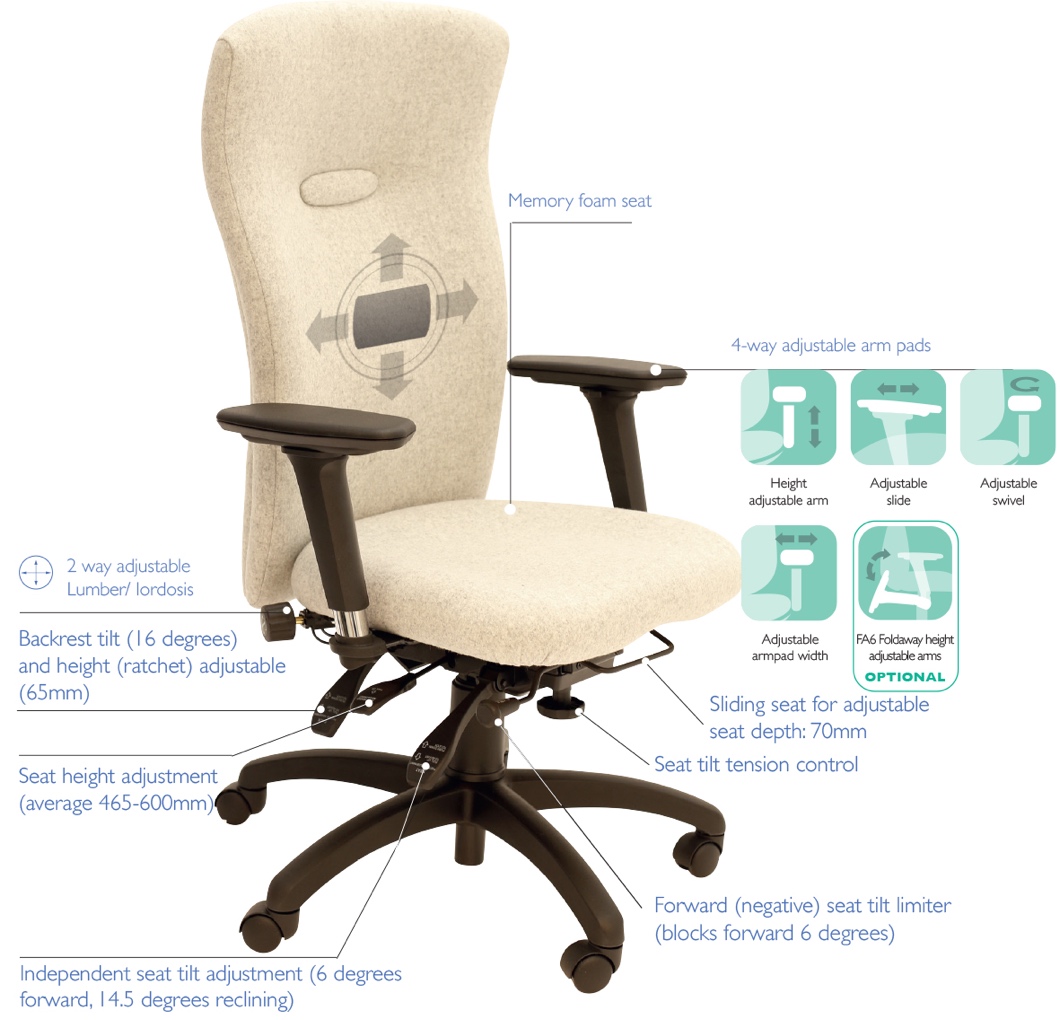 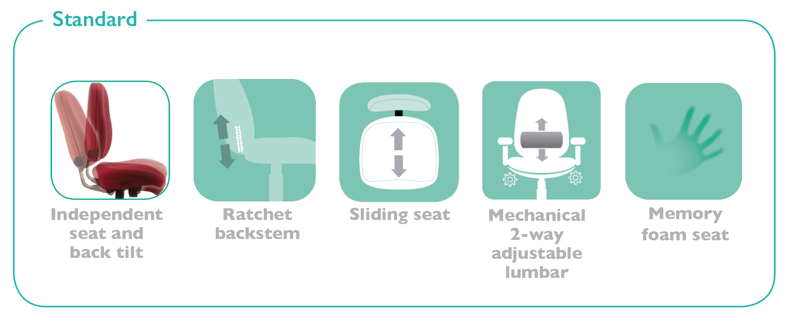 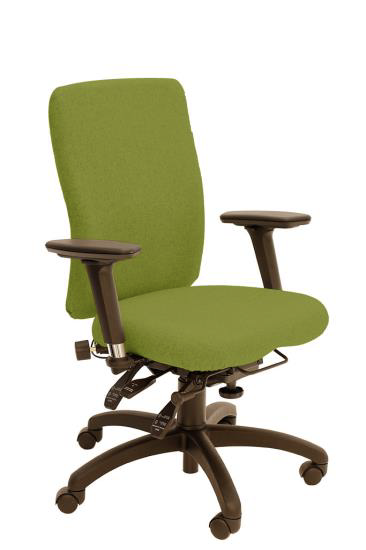 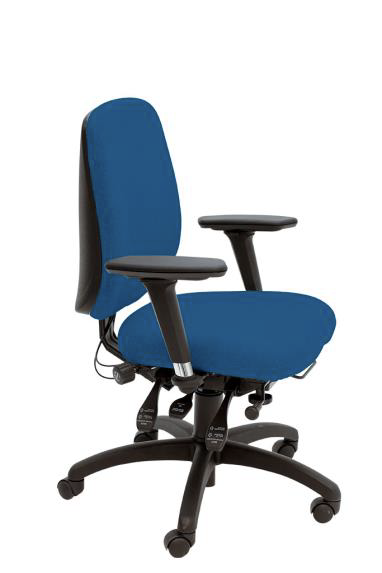 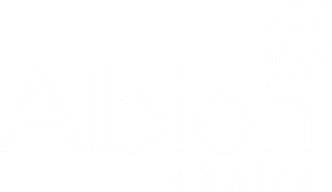 Heavy duty 6-way adjustable mechanism provides correct posture and personalised support5-year warranty/8 hour daily use by up to 23.5 stone users (150kg) for single user applicationOverwork/overweight warranty available for 3 shift pattern use and users over 23.5 stoneSeat height min/max adjustment range meets the FIRA Ergonomic Excellence Award criteriaComfort and support enhanced by a memory foam layered seatChoice of 3 contoured backs, with 2-way built-in variable lumbar support4-way adjustable arms fitted as standard, other arm options are also availableOptional coccyx cut out available as well as a selection of other seat sizesMemory foam backs and an adjustable memory foam headrest are among the optional extras